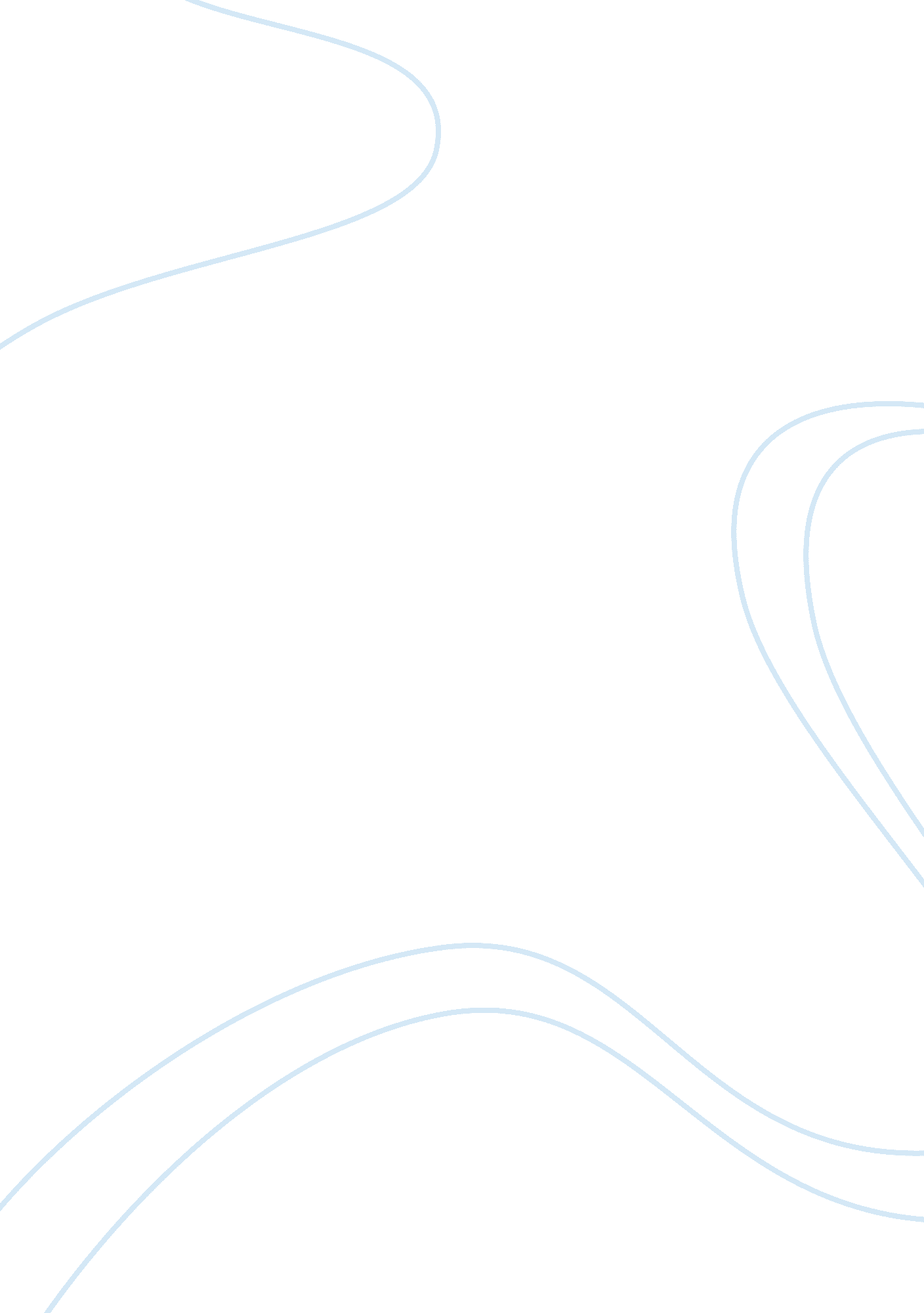 Microsoft word project assignment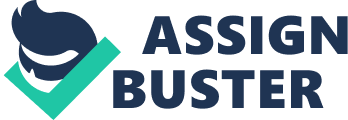 Respond to one of the following questions. Your response should be approximately 400-450 words in length, double-spaced, preferably written using Times New Roman font (12 point size). Include your full name, course title, date, and assignment number in the top left corner of the document you submit. Identify the question you have chosen and include the word count at the end. Use parenthetical citations when quoting the text: ex. (Freud 12). This is not an essay question, so do not include an introduction or conclusion. Proofread your work carefully in order to fix grammatical errors or unclear/awkward formulations. Avoid repetition and personal reflection. Your response will be graded according to the following criteria: Correct format, including quotations: 2 points Grammar and spelling: 3 points Content and clarity of analysis: 5 points DUE DATE: Wednesday, March 5 (submit in class). Question 1 Discuss Fraud’s understanding of the relationship between the human psyche and the external world based on his distinction between the id and the ego in the second section of An Outline of Psycho-Analysis, entitled “ The Psychical Apparatus and the External World. How do the id and the ego relate differently to reality according to this text? Support your discussion with three short quotations from the text (ideally no longer than one sentence each). Question 2 Discuss three ideas found in Fraud’s “ Revision of the Dream Theory’ that are significant to his understanding of the nature of a dream. Support your discussion with three short quotations from the text (ideally no longer than one sentence each). 